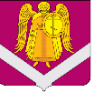 АДМИНИСТРАЦИЯ НИЖНЕВЕДУГСКОГО СЕЛЬСКОГО ПОСЕЛЕНИЯСЕМИЛУКСКОГО МУНИЦИПАЛЬНОГО РАЙОНАВОРОНЕЖСКОЙ ОБЛАСТИ_____________________________________________________________ул. Ленина, 37, с.Нижняя Ведуга, 396910РАСПОРЯЖЕНИЕот 26.12.2022 г. № 68с. Нижняя ВедугаОб утверждении плана основных мероприятий, направленных на укрепление межнационального и межконфессионального согласия, социальную и культурную адаптацию мигрантов, профилактику межнациональных (межэтнических) конфликтов на территории Нижневедугского сельского поселенияВ соответствии с Федеральным законом от 06 октября 2003 года № 131-ФЗ «Об общих принципах организации местного самоуправления в Российской Федерации», Указом Президента Российской Федерации от 19 декабря 2012 года № 1666 «О Стратегии государственной национальной политики Российской Федерации на период до 2025 года» в целях укрепления межнационального и межконфессионального согласия: 1.Утвердить План основных мероприятий, направленных на укрепление межнационального и межконфессионального согласия, социальную и культурную адаптацию мигрантов, профилактику межнациональных (межэтнических) конфликтов на территории Нижневедугского сельского поселения (прилагается).2.Разместить настоящее распоряжение на официальном сайте Нижневедугского сельского поселения в сети «Интернет».3. Контроль за исполнением настоящего распоряжения оставляю за собойГлава Нижневедугскогосельского поселения                                                                          Н.Я. БогомоловаПРИЛОЖЕНИЕУТВЕРЖДЕНОраспоряжением администрацииНижневедугского сельского поселенияот 26.12.2022 г. № 68Планосновных мероприятий, направленных на укрепление межнационального и межконфессионального согласия, социальную и культурную адаптацию мигрантов, профилактику межнациональных (межэтнических) конфликтов на территории Нижневедугского сельского поселения1. Цели и задачи Плана мероприятий	Основные цели состоят в профилактике проявлений экстремизма, поддержании стабильной общественно-политической обстановки, общественных инициатив и целевых проектов общественных объединений, некоммерческих организаций, направленных на профилактику проявлений экстремизма и гармонизацию межнациональных отношений в Нижневедугском сельском поселении; формировании позитивного имиджа муниципального образования, как поселения комфортного для проживания представителей любой национальности и конфессии.Для достижения этих целей предусматривается решение следующих задач:- обеспечение гармонизации межнациональных отношений;-укрепление межэтнического сотрудничества, мира и согласия на территории Нижневедугского сельского поселения; - обеспечение  толерантности в межнациональных отношениях; - развитие национальных культур народов, проживающих на территории Нижневедугского сельского поселения;- предотвращение этнических конфликтов.2.Перечень мероприятийОсновные мероприятия реализации Плана: - направленные на профилактику проявлений экстремизма и гармонизацию межнациональных отношений, в том числе в молодёжной среде;- направленные на сохранение и развитие национальных культур, с целью профилактики экстремизма на национальной почве- направленные на информационное обеспечение Плана.Перечень мероприятий:3. Ожидаемые результаты реализации ПланаСоциально-экономический эффект от реализации Плана выражается в обеспечении стабильной социально-политической обстановки на территории Нижневедугского сельского поселения, формировании позитивного имиджа муниципального образования как инвестиционно-привлекательного центра, укреплении толерантности в многонациональной молодежной среде, снижении уровня конфликтогенности в межэтнических отношениях, повышении гражданской активности общественных организаций, иных некоммерческих организаций, занимающихся развитием национальных культур, идей духовного единства и межэтнического согласия.№ п/псодержание мероприятийисполнителисрок исполнения1Проведение мониторинга межэтнической и межконфессиональной ситуации и создание информационной базы данных об этнических группах на территории Нижневедугского  сельского поселенияСпециалист Администрации Нижневедугского сельского поселенияОдин раз в год2Реализация мер по стимулированию участия населения в деятельности общественных организаций правоохранительной направленности с целью своевременного выявления и предупреждения негативных тенденций на поселенческом уровне, связанных с изменением национального состава населения и недопущения самоизоляции этнических сообществ.Администрация Нижневедугского сельского поселенияпостоянно3Вовлечение этнокультурных и общественных объединений, религиозных организаций в деятельность по развитию межнационального и межконфессионального диалога, возрождению семейных ценностей, противодействию экстремизму, национальной и религиозной нетерпимости;Администрация Нижневедугского сельского поселенияпостоянно4Создания условий для социальной и культурной адаптации и интеграции мигрантов, участие в противодействии формированию замкнутых анклавов мигрантов по этническому признаку, обеспечение взаимодействия с общественными объединениями, способствующими социальной и культурной адаптации и интеграции мигрантов, совершенствования системы мер, обеспечивающих уважительное отношение мигрантов к культуре и традициям принимающего сообщества.Администрация Нижневедугского  сельского поселенияпостоянно5Мониторинг обращений граждан о фактах нарушения принципа равноправия граждан независимо от расы, национальности, языка, отношения к религии, убеждений, принадлежности к общественным объединениям, Администрация Нижневедугского сельского поселенияПостоянно6Проведение мероприятий, приуроченных к памятным датам в истории народов РоссииДиректор МКУК Нижневедугского СДК В течение года7Проведение национально-фольклорных фестивалей, праздников и других мероприятий, направленных на укрепление единства, обеспечение межнационального мира и согласия, с целью формирования у граждан уважительного отношения к традициям и обычаям различных народов, населяющих территорию Нижневедугского сельского поселенияДиректор МКУК Нижневедугского СДК В течение годапо плану культурных мероприятий8Реализация мероприятий, направленных на распространение знаний об истории и культуре коренного населения Нижневедугского сельского поселения. Освещение позитивного опыта совместного проживания  многонационального населения (истории многонациональных семей), знакомство с культурами народов, консолидация жителей через освещение исторических примеров вклада представителей различных национальностей и конфессий,  героическую историю России (СССР), историю поселка.Нижневедугская сельская библиотекаВыставки по планам библиотеки9Проведение дня толерантностиДиректор МКУК Нижневедугского СДК Ноябрь месяц10Организация и проведение мероприятий по духовно- нравственному и гражданско-патриотическому воспитанию молодежи (формирование духовно-нравственных ценностей, гражданской культуры и военно-патриотического воспитания молодежи, основанных на возрождении традиций российской государственности; Директор МКУК Нижневедугского СДК совместно с МКОУ Нижневедугская СОШВ течение учебного года11Организация фотовыставки, выставки фотоальбомов истории народа в поселении, рисунков детей, поделок с тематикой народных традиций и т.д.Директор МКУК Нижневедугского СДК В течение годапо плану культурных мероприятий12Информационное сопровождение мероприятий, направленных на укрепление общегражданской идентичности и межнациональной толерантностиДиректор МКУК Нижневедугского СДК Постоянно13Подготовка и размещение на официальном сайте муниципального образования  информации о ходе реализации государственной политики в сферах национальных, государственно-конфессиональных и общественно-политических отношений,  профилактике экстремистских проявлений, а также о проведении основных общественно значимых мероприятийАдминистрация Нижневедугского сельского поселенияВ течение годаПостоянно по мере поступления информации